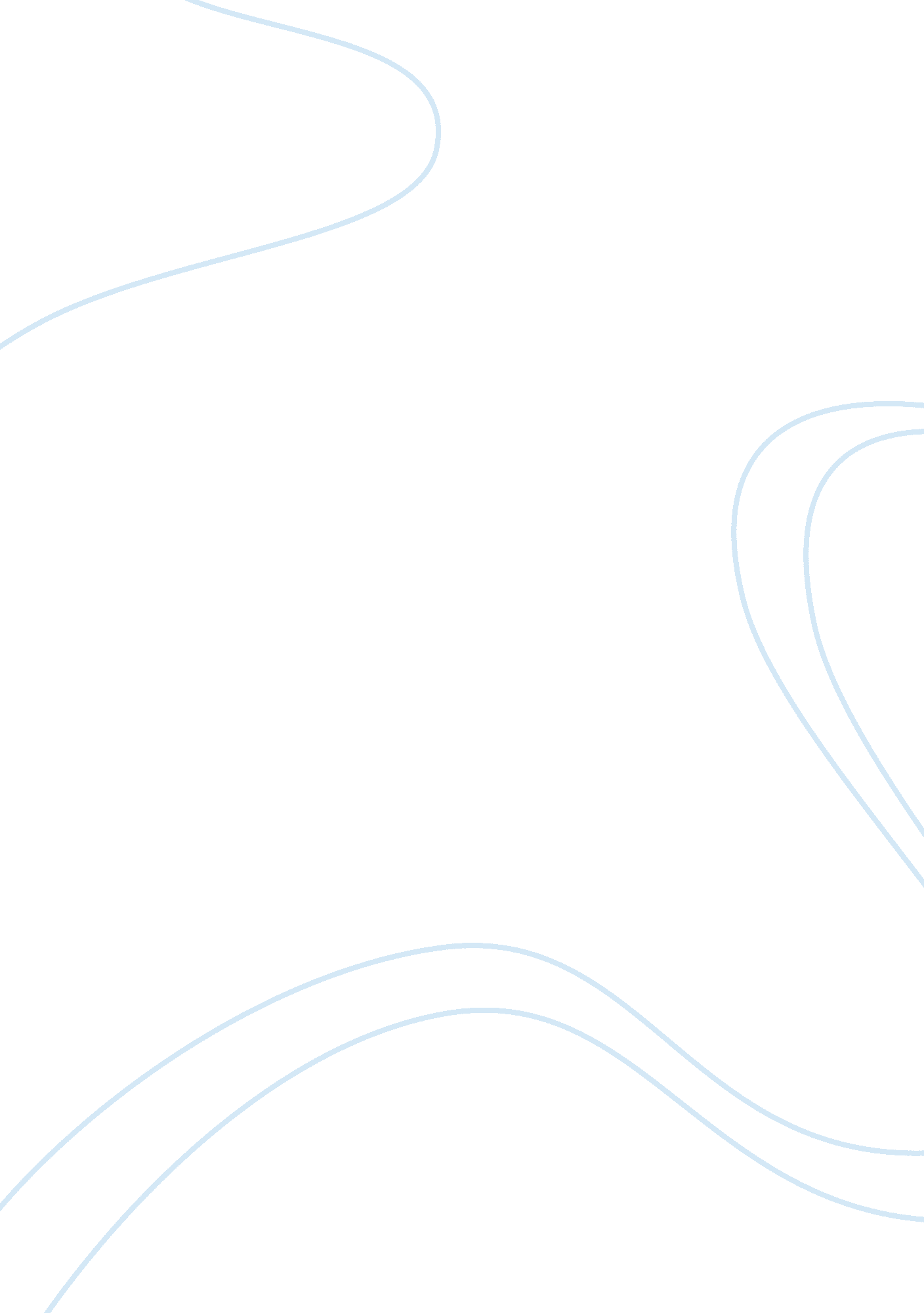 Argumentative sports article example essayLiterature, Russian Literature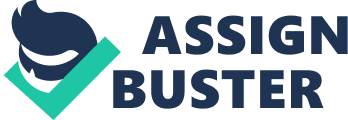 1st paragraph – Introduce Subject “ Does it really cost a school district $150, 000. 00 a year to run a sports program? You have to be kidding! ” Did you know that it can cost school districts thousands of dollar every year to run a sports program? Didn’t either! I have always been interested in sports and have played many of them in my lifetime. I have also cheered on my favorite teams and friends for many years. After reading the articles in Scope magazine on keeping or kicking sports out of school, Vive decided that we need to believe that _ Kicking sports out of schools is a good decision because _graduation rates, money_, and ND Para Body For many years now we have heard that our schools are falling behind other nations in all areas of academic knowledge. In the article it states that, “ More than 20 nations have better high school graduation rates. ” (page 10, par 3) than the United States. I think that by taking sports out of school, our graduation rates would rise slowing as we focus on education instead of sports and time spent going to these activities. I think that we could became competitive with other nations or even by-pass them. 3rd Para Body Furthermore, sport costs a lot of money that most schools don’t have. After cooking at the budget, Ernest Singleton, the Superintendent of Fremont Schools realized that, “ the district could save SSL 50, 000. 00 in one year” (page 11 pars 3) by cutting out sports. So, if they cut out sports in their district they would become debt free and help students achieve success in their career fields. 4th Paragraph The opposing side says that success can be measured in other ways like, “ being a good team player. .. Reliable, hardworking, disciplined, and willing to share the glory. ” (page 13, Para 2) II just don’t think that losing a science lab, a music teacher, and having to move the students to another school is worth he price tag. By choosing sports, we lose the school. Sports versus going to school. 5th Para Conclusion (closing) Today, Fremont has no debt and can stay open. If they had kept the sports going they wouldn’t have a school to play sports in, because it would have closed as a result of no money. So the question for me is, Is it better to take sports out for a while and become solvent and later be able to have limited sports or lose it all? The answer is clear to me. After, looking at both sides Of the issue, I think that and is a good decision because . So, take sports out of school! 